Муниципальное автономное дошкольное образовательное учреждениедетский сад общеразвивающего вида с приоритетным осуществлением деятельности по физическому развитию воспитанников № 145Родительское собрание во второй младшей группе «Чебурашка»«Игра – спутник детства»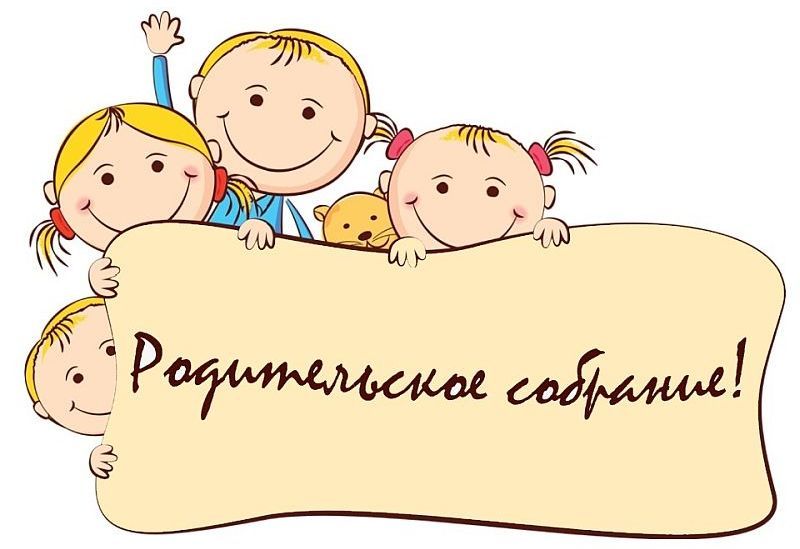 Екатеринбург, 2017Цель: привлечь внимание родителей к детской игре как деятельности,    которая в условиях семьи наиболее полно удовлетворяет потребностям ребёнка в деловом, познавательном и эмоциональном общении со взрослым.Подготовительный этапПроведение анкетирования родителей. Оформление красочных приглашенийНаблюдения за детьми, фото детей с любимой игрушкой.   «Любимая игрушка»    Детям предлагаются различные игрушки на выбор: куклы, настольные игры, мячи, заводная машина, развивающие игры, музыкальная игрушка, посуда и др.  В младшем возрасте из наблюдений за детьми в течении дня.Детям выбирают свои любимые игрушки и игры. Записываем, что выбрал ребёнок и фотографируем  с любимой игрушкой (проводится в группе до родительского собрания).Предварительная работа с родителями Анкетирование родителейЛюбит ли ваш ребёнок играть?Как часто вы покупаете вашему малышу игрушки?Какие игрушки вы покупаете?Что вы учитываете при выборе игрушек?В какие игры вы играете с ним дома?Чему могут научить ребёнка эти игры?«Незаконченное предложение»Родителям предлагается закончить следующие предложения:Любимая игра моего ребёнка – это…Папа любит с ним играть в …Мама любит с ним играть в …Вступительное слово воспитателяЗдравствуйте, Уважаемые родители. Сегодня мы поговорим об играх ваших детей дома. Тема собрания «Игра – спутник детства».Данная тема эта выбрана не случайно, ведь каждый из вас мечтает о том, чтобы ребёнок вырос умным, самостоятельным, чтобы в будущем сумел занять достойное место в жизни общества. Давайте вспомним, в какие игры играли вы сами?  А в какие игры играют наши дети?Есть такое понятие «Игра – школа жизни для ребёнка». Согласны ли вы с этим понятием? Ребёнок желает участвовать в жизни взрослых, но в силу своих возможностей сделать этого не может, поэтому свои желания, стремления, интересы, впечатления он проявляет в игре.  Дети воспитываются в играх так же, как и в других видах деятельности.  Они живут  в выдуманном мире, мире игры.Основная часть Игра – специфический, чисто детский мир жизни ребёнка. Выполняя ту или иную игровую роль, они как бы готовят себя к будущему, к серьёзной жизни взрослых. Можно сказать, что игра для малыша – это машина времени: она даёт ему возможность пожить той жизнью, которая ему предстоит через много лет.Великий педагог  А.С.Макаренко говорил: «Каков ребёнок в игре, таков он будет в работе, когда вырастет».Уважаемые родители, как Вы понимаете слова Макаренко?(рассуждения родителей).Игра для ребёнка – способ познания окружающего мира, не зря говорят, что для детей игра – дело серьёзное.  Ключевые понятия игровой деятельности, это:                                                  Интерес        Удовольствие          РазвитиеНи к какой деятельности, ребёнок  не проявляет столько интереса, сколько к игровой. Ему интересно, а значит, познание и развитие происходят легко, с удовольствием.  Если вы хотите развивать необходимые способности малыша, научить его  думать, понимать речь взрослых, действовать с предметами, играйте с ним как можно чаще.Уважаемые родители, давайте попробуем выполнить следующее задание: напишите на листе бумаге возможности игры. Как Вы думаете, чему они могут  научить ребёнка? Какие процессы развивает?(Родители работают в группах, результат озвучивается).Возможности игры   огромны:Развивают познавательные процессы личности - внимание, память, восприятие, мышление, воображение.Тренирует наблюдательность и ум.Развивают творческие способности детей.Формируют эмоционально-чувственную сферу личности дошкольника.Способствуют познанию ребёнком самого себя и побуждают его к самосовершенствованию.Учат самодисциплине, настойчивости, выдержке – всем тем волевым качествам, без которых трудно жить и достигать поставленных целей и задач.Обобщение анкетИз ваших анкет мы узнали, что все дети любят играть. Эту особенность учитываем и мы  при подготовке и проведении занятий с малышами. Игры и игровые ситуации на занятиях – это неотъемлемая часть развивающей методики обучения дошкольников. И очень важно, чтобы в семье родители стремились развивать детей игровыми средствами.Давайте обратим внимание на себя со стороны:  Какие мы? Любим ли играть с детьми? Находим ли для этого время?  Сколько времени уделяем детям? Как вы думаете,  какие игры подходят по возрасту для ваших детей?  Почему?Воспитатель. Игра – многогранное понятие, поэтому существует большое разнообразие игр.Из всего этого многообразия я приведу лишь одну классификацию.Игры с правилами.Ролевые игры.Творческие игры.Поговорим  о некоторых играх и узнаем, чему они могут научить. Ведь каждая игра предполагает какой-то результат, обучение чему-то, развитие чего-то, поэтому  рекомендую Вам следующее:Используйте в играх с детьми фольклор: потешки, прибаутки, считалки, скороговорки, загадки, пословицы, сказки. Это сокровищница русской народной речи и мудрости.Не забывайте о подвижных и спортивных играх. Игры этого типа, не только занимательны для малышей, но и чрезвычайно полезны. Они учат управлять своими движениями, принимать игровое правило и подчиняться ему, вводят ребёнка в воображаемую ситуацию и тем самым развивают его воображение, внимание, мышление.Значительную часть времени мамы проводят на кухне. Постарайтесь использовать это время для общения с ребёнком. Например параллельно готовя, предложите поиграть в игры  «Большой – маленький», «Какого цвета», «Придумай слово», «Переложи»; сочинить  с вами сказку, проговаривание скороговорок и т.дПрививайте детям любовь к игровым развлечениям – кроссвордам, головоломкам, шарадам. Они расширяют кругозор, развивают находчивость, смекалку, тренируют ум.Обогащайте совместные прогулки на природе или прогулки по посёлку с игровыми познавательными моментами. Изучайте окружающий мир вместе с детьми. Совместно разгадывайте тайны, придумывайте загадки, учить детей быть наблюдательными.Вместе с детьми изучайте историю семьи, своей фамилии. Превратите это в увлекательную игру создания своей родословной.Можно говорить ещё о многих играх, но за такой маленький промежуток времени всего не охватишь.  Ознакомление родителей  с  условиями развития игровой деятельности детей и выбор тех игр, которые существуют в семьях.(Родителям предлагаются карточки, на которых сформированы условия развития игровой деятельности детей в семье (приложение 1)).Игра  «Продолжите фразу».Воспитатель  произносит начало фразы и просит продолжить её родителям.Когда мой ребёнок играет один, то…Если ребёнок просит поиграть с ним, а я чем-то занята то …   Демонстрация сюжетно-ролевых игр сюжетно-ролевые игры: «У мишки день рождения», «Оденем куклу на прогулку». (Родителям даю игрушки: куклу, мишку, набор посуды и др.)Рассказ родителей об игрушках, которыми любят играть их дети.(Родителям предлагают несколько, различных игрушек: куклы, настольные игры, мяч, посуда, развивающие игры (мозаики, вкладыши…) и т.п.Вопрос родителям,: какую игрушку предпочитает Ваш ребёнок и почему? Ответ родителей и детей (при помощи заранее приготовленных фотографий) сопоставляются.    Обсуждение с родителями знания ими игровых интересов своих детей.         Советы и рекомендации родителям.Участие родителей в играх детей необходимо, однако делать это надо очень бережно осторожно – игра не терпит грубого вмешательства.Не разучивайте  сразу много игр, ведь ребёнок должен «наиграться», а дети младшего возраста любят повторять игры.Прежде всего, присмотритесь к играм вашего малыша. Игра прекрасное средство диагностики развития и поведения ребёнка.Игра помогает установить тесный, дружеский контакт, близость и взаимопонимание родителей и детей.Приучайте ребёнка хранить игрушки и игровые предметы аккуратно, в специально отведённом для них месте. ИтогИгра – обязательный спутник детства. Ваша игра с ребёнком готовит его к жизни. Через игру он может, понять, что, во-первых, его не всегда ждёт успех; во-вторых, что для успеха надо работать, думать и много знать.Желаю Вам интересных игр с вашими детьми.   Приложение 1Условия развития игровой деятельности детей в семье. Создание ситуаций, стимулирующих возникновение и развёртывание игры. Обогащение впечатлений детей, которые могут быть использованы в игре: чтение книг, прослушивание аудио – записей, обсуждение событий из жизни детей, рассказы взрослых о себе и других людях, проведение экскурсий, прогулок, привлечение внимания детей к содержанию деятельности людей, к их взаимоотношениям, к явлениям в живой и не живой природе. Выделение времени для игры с ребёнком.Развитие творческой активности детей в игре: побуждение детей к играм-фантазиям (придумыванию сказок и пр.) Стимулирование использования в игре предметов-заместителей, помощь в их подборе, в использовании игрового оборудования. Внимательное и тактичное отношение к свободной игре детей, включение в неё по мере необходимости в качестве равноправного партнёра. Стимулирование разных видов игр (подвижных, настольно-печатных, творческих, игр-драматизаций и др.)Литература:Развивающие игры. От 1 до 3 лет / Светлана Кантор.-2-е изд.-М.: Айрис-пресс, 2009.-160с.- (Внимание: дети!).Родительские собрания в детском саду: Младшая группа/ Авт.-сост. С.В. Чиркова.-М.: ВАКО, 2011.-240 с.- (Дошкольники: учим, развиваем, воспитываем).Составитель: Козлова Зоя РомановнаДолжность: воспитатель